Name: _______________________________________________ Date: _____________________ Hour: _____________7.4 Individual Practice: Square RootsLT 7.4 I can identify the relationship between a number and its square root.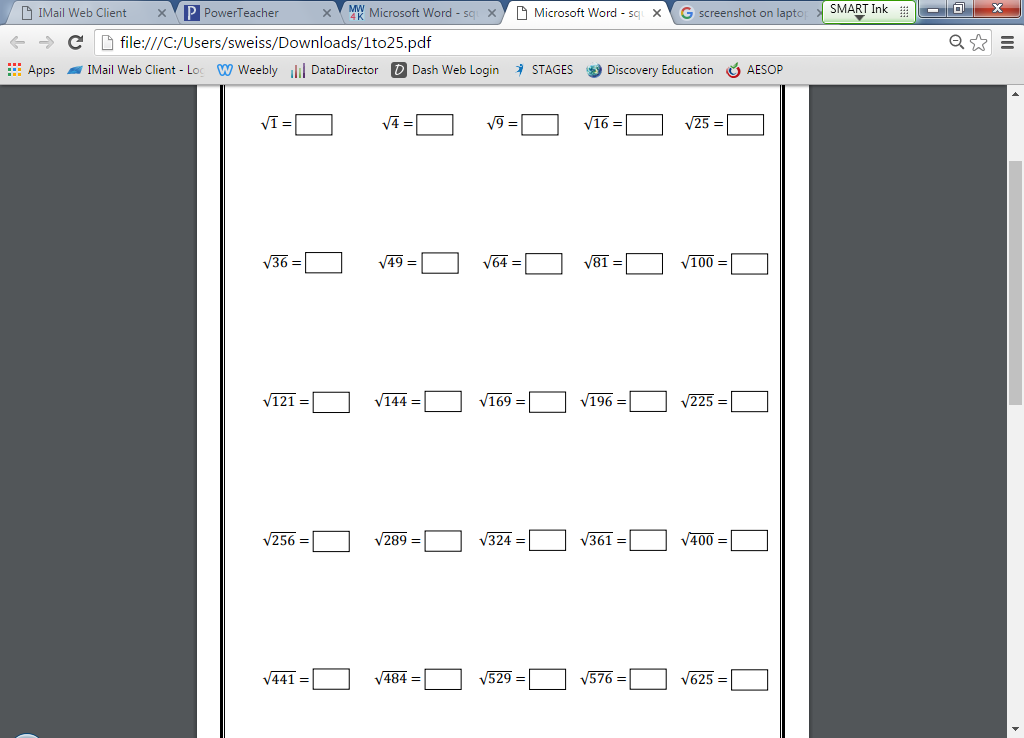 Find the square roots of the following numbers. Round to the nearest hundredths place.